§924.  Limitations--Article IVAny party state requested to render mutual aid or conduct exercises and training for mutual aid shall take such action as is necessary to provide and make available the resources covered by this compact in accordance with the terms of this compact, except that it is understood that the state rendering aid may withhold resources to the extent necessary to provide reasonable protection for that state.  Each party state shall afford to the emergency forces of any party state, while operating within its state limits under the terms and conditions of this compact, the same powers, duties, rights and privileges as are afforded forces of the state in which they are performing emergency services, except the power of arrest unless specifically authorized by the receiving state.  Emergency forces continue under the command and control of their regular leaders, but the organizational units come under the operational control of the emergency services authorities of the state receiving assistance.  These conditions may be activated, as needed, only subsequent to a declaration of a state of emergency or disaster by the governor of the party state that is to receive assistance or commencement of exercises or training for mutual aid and continue as long as the exercises or training for mutual aid are in progress, the state of emergency or disaster remains in effect or loaned resources remain in the receiving state or states, whichever is longer.  [PL 1997, c. 780, §2 (NEW).]SECTION HISTORYPL 1997, c. 780, §2 (NEW). The State of Maine claims a copyright in its codified statutes. If you intend to republish this material, we require that you include the following disclaimer in your publication:All copyrights and other rights to statutory text are reserved by the State of Maine. The text included in this publication reflects changes made through the First Regular and First Special Session of the 131st Maine Legislature and is current through November 1. 2023
                    . The text is subject to change without notice. It is a version that has not been officially certified by the Secretary of State. Refer to the Maine Revised Statutes Annotated and supplements for certified text.
                The Office of the Revisor of Statutes also requests that you send us one copy of any statutory publication you may produce. Our goal is not to restrict publishing activity, but to keep track of who is publishing what, to identify any needless duplication and to preserve the State's copyright rights.PLEASE NOTE: The Revisor's Office cannot perform research for or provide legal advice or interpretation of Maine law to the public. If you need legal assistance, please contact a qualified attorney.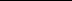 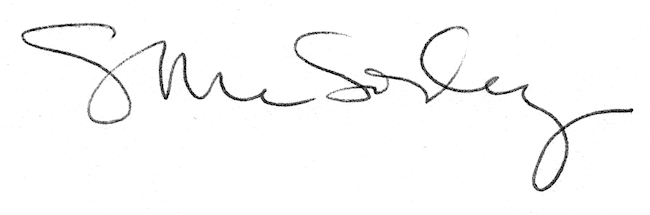 